ANNEXE C4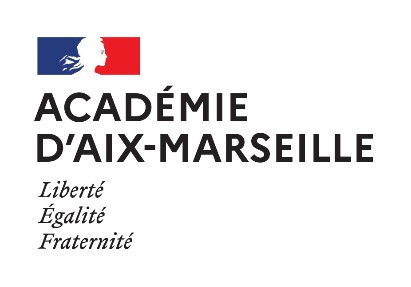 RAPPORT D’ACTIVITÉ(Tous LA et TA de la filière ITRF. LA pour l’accès aux corps des AAE, des SAENES et des CTSSAE (filière ATSS), au corps des conservateurs généraux (filière BIB) et aux corps des PTP).L’agent rédige lui-même son rapport d’activité (1 à 2 pages) concernant ses fonctions actuelles et son activité passée dans le corps. Pour les ITRF et les conservateurs généraux, ce rapport devra impérativement être accompagné d’un organigramme et d’un curriculum vitae.Outre la valeur professionnelle de l’agent, les acquis de l’expérience professionnelle, c’est-à-dire la densité, la richesse du parcours antérieur et les acquis que ce parcours a permis de capitaliser, sont également pris en compte. Rapport d’activité et motivations : Nom d’usage :Prénom :Signature de l’agent :Fait à, le :Signature du président, du directeur ou du recteur :Date :  